О внесении изменений в муниципальную программу «Благоустройство населённых пунктов сельского поселения Первомайский  сельсовет муниципального района Янаульский  район Республики Башкортостан на  2021 - 2023 годы»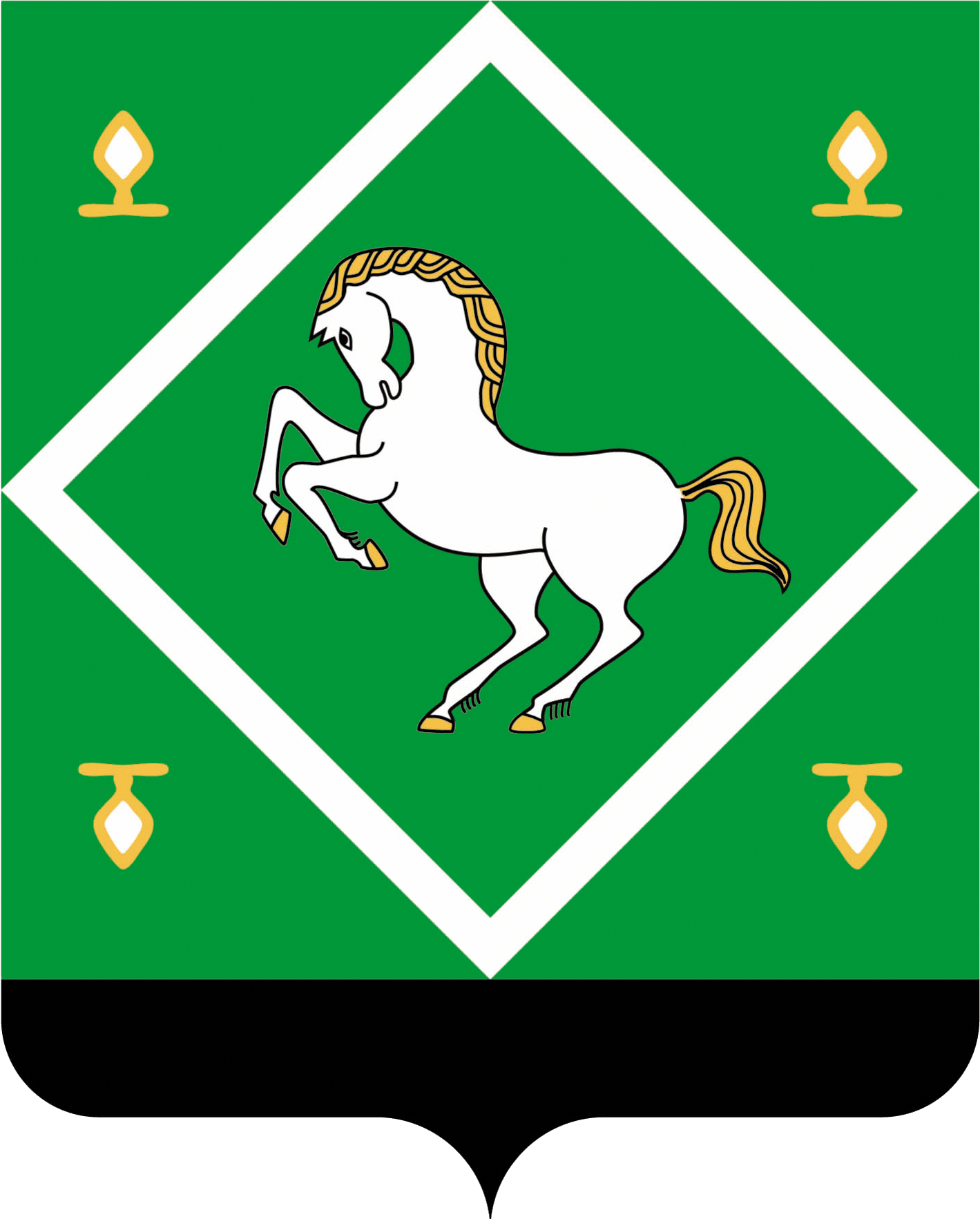 В соответствии с Федеральным законом  от 06.10.2003 г. № 131-ФЗ «Об общих принципах организации местного самоуправления в Российской Федерации», Уставом  сельского поселения Первомайский сельсовет,  в целях установления единого порядка содержания территории и осуществления мероприятий по благоустройству, повышения ответственности физических и юридических лиц за соблюдением чистоты и порядка, Администрация  сельского поселения Первомайский  сельсовет муниципального района Янаульский район Республики Башкортостан п о с т а н о в л я е т:1. Внести изменения, согласно приложения,  в  муниципальную  программу «Благоустройство населённых пунктов сельского поселения Первомайский сельсовет муниципального района Янаульский  район Республики Башкортостан  на 2021-2023 годы», утвержденную постановлением Администрации сельского поселения Первомайский сельсовет муниципального района Янаульский район Республики Башкортостан № 11 от 23.03.2021 года.2. Финансирование Программы, начиная с 2021 года, осуществлять в пределах средств, предусмотренных в муниципальном бюджете  сельского поселения Орловский  сельсовет на соответствующий финансовый год.3. Обнародовать данное постановление на информационном стенде администрации сельского поселения Первомайский сельсовет муниципального района Янаульский район Республики Башкортостан, по адресу: 452825, РБ, Янаульский район, с. Сусады-Эбалак, пл. Комсомольская, д.2 и разместить на  сайте  сельского поселения Орловский сельсовет муниципального района Янаульский район Республики Башкортостан по адресу: http:sppervomai.ru.4. Контроль за исполнением настоящего постановления  оставляю за собой.Глава сельского поселения                                                                         В. В. Зворыгин                                                                                  Утверждена постановлением  Администрации сельского поселения                                                                                   Первомайский сельсовет муниципального                                                                                  района Янаульский район                                                                                   Республики Башкортостан                                                                                   от  ____                2021 года  № ______ МУНИЦИПАЛЬНАЯ ПРОГРАММА«Благоустройство населённых пунктов сельского поселения Первомайский  сельсовет муниципального района Янаульский  район Республики Башкортостан на 2021 - 2024 годы»2021 годПаспорт   муниципальной  программы«Благоустройство населённых пунктов сельского поселения Первомайский сельсовет муниципального района Янаульский район Республики Башкортостан на 2021 - 2024 годы».1. Содержание проблемы и обоснование необходимостиее решения программными методамиДанная Программа является основной для реализации мероприятий по благоустройству, озеленению, улучшению санитарного состояния и архитектурно-художественного оформления  расширения   населённых пунктов. Сельское поселение Первомайский сельсовет включает в себя 9 населённых пунктов: д. Костино, с. Сусады-Эбалак, д. Ирдуган, д. Андреевка, д. Старый Сусадыбаш, д. Новый Сусадыбаш, с. Зайцево, с. Чераул, д. Татаркино. Населённые пункты  расположены  компактно,  но имеется значительная протяженность дорог муниципального, регионального и федерального значения. Многие  объекты внешнего благоустройства населенных пунктов, таких как пешеходные тротуары, пешеходные дорожки, дороги, нуждаются в ремонте и реконструкции.В течение 2019-2021  годов в населённых пунктах сельского поселения проведена определённая работа по ремонту дорожного покрытия, проводилось озеленение, была благоустроена территория памятных сооружений, посвященных погибшим и умершим участникам ВОВ. Проведена работа по реконструкции уличного освещения. Данная работа будет продолжена и в последующие годы.  Программно-целевой подход к решению проблем благоустройства необходим, так как без стройной комплексной системы благоустройства сельского поселения Первомайский  сельсовет  невозможно добиться каких-либо значимых результатов в обеспечении комфортных условий для деятельности и отдыха жителей поселения. Важна четкая согласованность действий администрации и предприятий, учреждений,  населения, обеспечивающих жизнедеятельность поселения и занимающихся благоустройством. Определение перспектив благоустройства сельского поселения Первомайский  сельсовет  позволит добиться сосредоточения средств на решение поставленных задач, а не расходовать средства на текущий ремонт отдельных элементов благоустройства. Финансовое обеспечение Программы осуществляется за счет бюджета сельского поселения Первомайский  сельсовет, спонсорской помощи.2. Основные цели, задачи Программы, сроки реализации.Целями и задачами Программы являются:- осуществление мероприятий по поддержанию порядка, благоустройства, архитектурно-художественного оформления и санитарного состояния на территории сельского поселения Первомайский сельсовет;- формирование среды, благоприятной для проживания населения;- повышение уровня благоустройства дворовых территорий, улучшение подходов и подъездов к жилым домам;- установление единого порядка содержания территорий;- привлечение к осуществлению мероприятий по благоустройству территорий физических и юридических лиц и повышение их ответственности за соблюдение чистоты и порядка; - усиление контроля за использованием, охраной и благоустройством территорий;- восстановление и повышение транспортно-эксплуатационного состояния дворовых проездов до уровня, позволяющего обеспечить нормативные требования;- создание новых и обустройство существующих хозяйственных, детских, спортивных площадок малыми архитектурными формами.Сроки реализации Программы – 2021 - 2024 годы.3. Система программных мероприятийК программно-целевым мероприятиям относятся:- уборка территории, включая в себя регулярную очистку территории от мусора, грязи, снега, вывоз мусора, уход за зелёными насаждениями;- содержание элементов внешнего благоустройства;- озеленение территории муниципального образования;- содержание и эксплуатация дорог;- участие в ремонте жилищного фонда;- строительство коммуникаций (газопровод, водопровод, электрификация, дороги); - освещение населённых пунктов сельского поселения Первомайский  сельсовет  - определение и утверждение объема финансирования Программы;- подготовка отчета реализации программы, информационно-аналитических материалов;- организация обнародования работы, направленной на освещение цели и решений задач Программы, о ходе реализации Программы.	В результате реализации программы ожидается создание условий, обеспечивающих комфортные условия для работы и отдыха населения на территории сельского поселения Первомайский  сельсовет. 	Эффективность программы оценивается по следующим показателям:- процент привлечения населения  сельского поселения Первомайский сельсовет  к работам по благоустройству;- процент привлечения предприятий и организаций поселения к работам по благоустройству;- уровень взаимодействия предприятий, обеспечивающих благоустройство поселения и предприятий,  обслуживающих инженерные сети;- уровень благоустроенности сельского поселения Первомайский  сельсовет  (обеспеченность поселения автодорогами с усовершенствованным покрытием, сетями наружного освещения, зелеными насаждениями, детскими игровыми и спортивными площадками).4. Ресурсное обеспечение Программных мероприятий         Финансирование мероприятий Программы осуществляется за счет средств сельского поселения Первомайский  сельсовет. Общая сумма планируемых затрат за 2021 - 2024 годы –   8765,2 тысяч рублей, из них средства Республики Башкортостан 1100,00 тысяч рублей.5. Механизм реализации ПрограммыРеализация программных мероприятий осуществляется всеми исполнителями основных мероприятий, указанных в паспорте Программы, в соответствии с действующим законодательством.Основным координатором реализации данной Программы является Администрация сельского поселения Первомайский  сельсовет муниципального района Янаульский район Республики Башкортостан.6. Организация управления Программой, контрольнад ходом ее реализацииОтветственность за своевременное и качественное выполнение мероприятий Программы, рациональное использование финансовых средств, выделяемых на ее реализацию, несут организации и ведомства, указанные в графе «Исполнители».7. Ожидаемые конечные результаты программы.	Реализация Программных мероприятий позволит благоустроить населенные пункты,  построить и ввести в эксплуатацию новые жилые дома, что увеличит доходную  часть бюджета. Увеличится количество жителей.  Отремонтировать дороги. Улучшить освещение улиц. Произвести озеленение территории, высаживать ежегодно 100 деревьев и кустарников, 1000 цветов. Проводить своевременный откос сорной травы в летний период и очистку от снежных заносов в зимний период. Изготовление проектно-сметной документации для строительства  газопровода, электрификации и водопровода позволить включить данные виды работ в федеральные и республиканские программы развития  сельских населенных пунктов. 	Организация сбора и вывоза ТКО, установка контейнерных площадок, ликвидация несанкционированных свалок на территории сельского поселения.	Привитие жителям   любви и уважения к своей малой Родине, к соблюдению чистоты и порядка на территории сельского поселения Первомайский  сельсовет.  Участие жителей, работников предприятий и учреждений, учащихся  МБОУ НОШ с. Зайцево и МБОУ СОШ с. Сусады-Эбалак  в благоустройстве и озеленении  населенных пунктов сельского поселения.Приложение 1 Основные мероприятияпрограммы «Благоустройство населённых пунктов сельского поселения Первомайский  сельсовет муниципального района Янаульский  район Республики Башкортостан  на 2021 - 2024 годы» Глава сельского поселения                                                                                                                                       В. В. ЗворыгинНаименование ПрограммыМуниципальная программа «Благоустройство населённых пунктов сельского поселения Первомайский  сельсовет муниципального района Янаульский  район Республики Башкортостан на 2021 - 2024 годы». (далее в тексте - Программа)Основание  для  разработки ПрограммыФедеральный закон от 6 сентября 2003 года  № 131-ФЗ  «Об общих принципах организации местного самоуправления в Российской Федерации»; «Правила благоустройства и санитарного содержания сельского поселения Первомайский сельсовет муниципального района Янаульский район Республики Башкортостан»Руководитель ПрограммыАдминистрация  сельского поселенияОсновной разработчик ПрограммыАдминистрация сельского поселенияЦели ПрограммыСовершенствование системы комплексного благоустройства, осуществление мероприятий по поддержанию порядка, архитектурно-художественного оформления и санитарного состояния на территории сельского поселения. Создание комфортных условий для деятельности и отдыха жителей поселения.Задачи  Программы- установление единого порядка содержания территорий;- привлечение к осуществлению мероприятий по благоустройству территорий физических и юридических лиц и повышение их ответственности за соблюдение чистоты и порядка; - усиление контроля за использованием, охраной и благоустройством территорийСроки реализации Программы- 2021 - 2024 годыПодпрограммы«Дорожное хозяйство»«Благоустройство территорий населенных пунктов«Коммунальное хозяйство»«Обеспечение мер пожарной безопасности»«Охрана окружающей среды»Перечень         основных           мероприятий        Программы- благоустройство территорий населенных пунктов;-содержание и ремонт дорог в населенных пунктах;-мероприятия по охране окружающей средыИсполнители основных           мероприятий   Программы- Администрация  сельского поселения;- руководители предприятий и организаций (по согласованию);Объемы и источники финансирования Программыобщий  объем  финансирования  на  реализацию  Программы составляет   8765,2  тыс.руб. согласно Приложения 1  Система  организации   управления и контроля за      исполнением  Программы  - общее руководство Программой и контроль за ходом ее реализации   осуществляет руководитель Программы. Руководителем Программы ежегодно  проводится уточнение первоочередных мероприятий Программы на очередной календарный год и проектирование перечня мероприятий на последующий год.Контроль за ходом реализации Программы представляет собой систему  ежегодного мониторинга действий исполнителей мероприятий Программы.Ежегодно Администрация  сельского поселения представляет Совету депутатов сельского поселения отчет о ходе реализации мероприятий  Программы.  Ожидаемые конечные       результаты       реализации      Программы- в результате реализации программы благоустроить территории мест массового пребывания населения,  выполнить ремонт дорожного полотна, обустроить детские и спортивные площадки, ликвидировать несанкционированные свалки, прочие мероприятия.Реализация Программы 
(по годам)Объём финансирования 
(тыс. руб.)Объём финансирования 
(тыс. руб.)Местный бюджетРеспубликанский бюджет20212467,7600,02022 1609,1500,020231769,40,020241819,00,0ИТОГО:7665,21100,0№   
п/пНаименование мероприятийОтветственный
исполнительСрок исполненияОбъем финансирования  по годам (тыс. рублей)Объем финансирования  по годам (тыс. рублей)Объем финансирования  по годам (тыс. рублей)Объем финансирования  по годам (тыс. рублей)Объем финансирования  по годам (тыс. рублей)Объем финансирования  по годам (тыс. рублей)Объем финансирования  по годам (тыс. рублей)№   
п/пНаименование мероприятийОтветственный
исполнительСрок исполнения2021202120222022202320232024№   
п/пНаименование мероприятийОтветственный
исполнительСрок исполненияИсточник финансированияИсточник финансированияИсточник финансированияИсточник финансированияИсточник финансированияИсточник финансированияИсточник финансирования№   
п/пНаименование мероприятийОтветственный
исполнительСрок исполненияМестный бюджет Республ. бюджетМестный бюджетРеспубл. бюджетМестный бюджетМестный бюджетМестный бюджет1Коммунальные услугиАдминистрация сельского поселения2021-2024
годы579,4579,4565,7627,3627,32Содержание нефинансовых активов в чистоте(дератизация кладбища, скашивание бесхозных участков )Администрация сельского поселения2021-2023
годы0,030,030,030,030,04Тех.обслуживание сетей уличного освещения Администрация сельского поселения2021-2023
годы84,0    96,096,096,096,05Прочие услуги(спиливание деревьев, услуги по работникам благоустройства, установка аншлагов для переписи и т.д.)Администрация сельского поселения2021-2023
годы719,8780,0300,0800,0800,0800,06Увеличение стоимости строительных материаловАдминистрация сельского поселения2021-2023
годы50,0275,050,0100,0150,0150,0150,07Дорожное хозяйствоАдминистрация сельского поселения2021-2023
годы910,708Увеличение стоимости материальных запасовАдминистрация сельского поселения2021-2023
годы40,040,050,050,050,09Обеспечение мер пожарной безопасностиАдминистрация сельского поселения2021-2023
годы25,010Текущий ремонт Администрация сельского поселения2021-2023
годы11Увеличение стоимости прочих горюче-смазочных материаловАдминистрация сельского поселения2021-2023
годы10,010,054,054,054,012Межевание земель(карта-план)Администрация сельского поселения2021-2023
годы0,013Услуги по страхованиюАдминистрация сельского поселения2021-2023
годы10,010,010,010,010,014Транспортный налогАдминистрация сельского поселения2021-2023
годы13,713,713,713,713,715Увеличение стоимости основных средств (приобретение детской площадки)Администрация сельского поселения2021-2023
годы50,1100,016Мероприятия по охране окружающей    среды (контейнера, контейнерные площадки)Администрация сельского поселения2021-2023
годы200,0100,0Итого2467,7600,01609,1500,01769,41819,01819,0